Uppdrag granskning: Nyandlighet och nyreligiositet	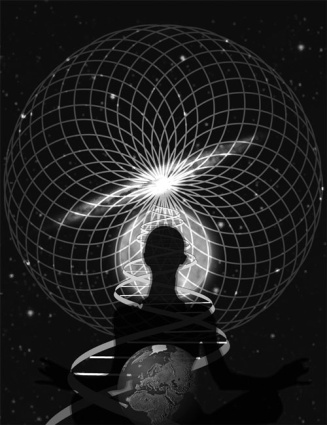 INSTRUKTIONER:Du ska under några veckor (inlämning 3 april) göra en egen granskning av en religiös rörelse, sekulär livsåskådning, frikyrklig rörelse eller annat trossamfund. Granskningen ska innehålla dels en jämförelse med en av världsreligionerna, dels en undersökning av rörelsen till exempel en intervju via mail eller telefonintervju eller tidningsartiklar eller fakta på nätet.  Upplägget kan liknas vid uppdrag granskning men både bra saker och saker som ni tycker är annorlunda med rörelsen. Detta arbete ska vara färdigställt fredagen den 3 april.  Ni kommer att få två genomgångar dels kring vad nyandlighet och väckelserörelser är men också kring hur man genomför en källkritisk undersökning. De kunskaper du får då ska synas i er redovisning. Jag kommer också att spela in och lägga upp dessa redovisningar på seidler.seARBETSGÅNG:1. Fundera ut några egna frågeställningar som du vill ha reda på om din valda rörelse. Dessa vill jag se och godkänna innan du fortsätter. 2. Samla material! Var källkritisk! (använd tendens, beroende, samtid, författare, syfte etc)3. Ta om möjligt kontakt med din rörelse via mail eller telefon och intervjua dem. Tänk på att vara trevlig, visa på intresse och att uppträda respektfullt.4. Sammanställ ditt material till ett färdigt arbete i word via teams.. Glöm inte att avsluta texten med dina slutsatser och dina egna tankar om det du fått reda på.  Dels kring livsfrågor men också samhällspåverkan. 5. Sammanställ din undersökning i en muntlig film på flipgrid som ska vara max 90 sekunder lång. Välj att dela din film med tre andra elever på skolan (du väljer själv vilka). 6. Ge kort feedback till de tre filmer som du sett.a. Vad lärde du dig av att se kompisens film? B. Vad tyckte du var mest intressant? C. Var det något med rörelsen eller innehållet som du tyckte var märkligt/annorlunda eller kanske moraliskt fel? Förslag på enklare frågor att ta reda på om ett nyreligiöst samfund: (kom gärna på egna!)Hur ser deras historia ut?Hur ser de på Gud? Relationen till människan?Hur ser de  på den heliga skriften: t.ex. Bibeln? Skillnad mot andra samfund?Hur uttrycker/utövar ni er religion (gudstjänst, meditation, andra uttryck)Finns det ungdomsverksamheti ert samfund? I så fall hur funkar den?Vad är speciellt för er nyandliga rörelse, vad aviker från andra etablerade religioner? Hur rekryteras nya medlemmar? Inställning till sociala nätverk?När bildades denna rörelse och vem var grundaren?Hur ser ni på andra religioner?Har kvinnor och män lika ”rättigheter” i er kyrka?Hur ser ni på homosexualitet?Vad tror ni händer efter döden inom er rörelse?Vilka högtider firar ni?Hur relaterar ni till svenska kyrkan?Hur relaterar ni till det svenska samhället, kultur och lagar?Hur påverkas din vardag av att du är medlem i din rörelse?Försöker ni få andra att tro som ni och i sådana fall på vilket sätt?Dessa övergripande frågeställningar ska du under arbetets gång svara på för att nå högre betyg. : Du kan omformulera dem om du vill, så att de passar bättre med just din religion.Tänk på att du hela tiden ska jämföra med en av dig vald världsreligion. Så börja det jämförande perspektivet direkt i er redovisning!Vilket är din nyandliga tros huvudsakliga historia och troslära? (T.ex. uppkomst, skapelseteori, etiska förhållningssätt, helig skrift, budskap, människo- och världssyn)  Vad är inställningen till existentiella frågor: som livets uppkomst, syn på ondska, livets mening och livet efter döden?Hur ser rörelsen på etik och moral och levnadsregler? Vilket av de etiska principerna tror ni är viktigast? (konsekvens-plikt-avsikts? Krockar deras levnadssätt och syn på etik med Svensk kultur eller svenska lagar?Hur formas medlemmarna av att vara med i rörelsen? Hur påverkar det deras vardagliga liv? Speciella skolor, kan de umgås med alla? (hjärntvätt etc?)Vilka centrala symboler finns i din nyandliga rörelse och hur uttrycker rörelsen sig genom musik, konst och dans?  Avslutande diskussion: Varför, tror du, har så många nya religiösa rörelser uppkommit de senaste 100 åren? Vad har de nya religiösa rörelserna gemensamt? Fördelar och nackdelar med de nya religiösa rörelserna! Vad lockar? Vad avskräcker?Utifrån studiet av din nyandliga rörelse, vilka slutsatser kan du dra om vår tids syn på nyreligiositet och nyandlighet? Försök se rörelsen som en del av en samhällsutveckling. Tror du att klimatångest och coronaångest kan ha en påverkan på nyandlighet och frikyrklighet i sådana fall hur?Exempel på ”nyandliga” eller frikyrkliga rörelser”Traditionella” frikyrkor och kyrkorPingstkyrkan: www.pingst.seBaptistkyrkan/svenska baptistsamfundet: www.baptist.se/2.10c0ef21072c21c2ce80008118.html Romersk/katolska kyrkan: http://hem.passagen.se/katolskhistoria/katolska.htm, http://www.katolik.nu/html/homosexualitet.htm Svenska missionskyrkan: www.missionskyrkan.se/ Frälsningsarmén: http://www.fralsningsarmen.se/ Metodistkyrkan: http://www.metodistkyrkan.se/ Livets ord: http://www.livetsord.se/default.aspx?idStructure=918 Jehovas vittnen: http://www.watchtower.org/z/index.html, http://bloggar.se/om/jehovas+vittnen Mormonerna (Jesu Kristi Kyrka av Sista Dagars Heliga): http://susning.nu/Mormoner, http://www.jesukristikyrka.se/ Andra ”rörelser”New Age: http://susning.nu/New_Age, http://www.newagesidor.se/Satanism: http://sv.wikipedia.org/wiki/Satanism,http://www.bibelsajten.nu/visaFraga.asp?id=1070Hare Krishna: http://www.harekrishnastockholm.com/religion.nu/ Raelism: http://sv.rael.org/e107_plugins/faq/faq.php?cat.1.8 Scientologi: http://www.scientologi.se/ Kabbala: http://www.kabbalah.info/se/vad-aer-kabbala/introduktion 